Tårnagentrebus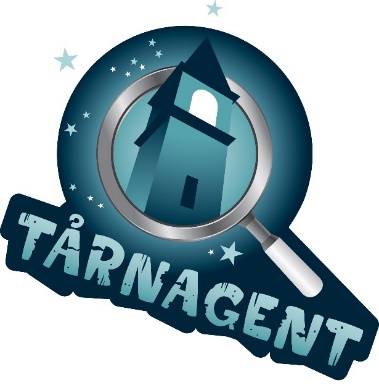 Når ble Askim kirke bygd?Hvor mange dører er det inn til Askim kirke?Hvem eier kirka?Hva brukes et kapell mest til?Hva er kallenavnet på kapellet?Hvor mange trappetrinn er det opp til hoveddøra på kapellet?Hvem er bautaen (statuen som står midt på plassen) til minne om?Hva heter sognepresten i Askim?Hvor mange sykler får plass i sykkelstativet på parkeringsplassen? Hvor mange vinduer er det i Prestegården? (Ikke tell dører eller vinduer på taket) Prestegården: Hvem bodde tidligere på Prestegården?Stokk bokstavene og finn frem til kodeordet.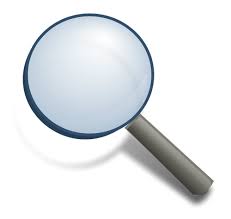 Kodeordet:_   _   _   _   _   _   _   _   _   _   _ Send kodeordet og navnet ditt på SMS til: Anita Bergstrøm: 92822738Alle som deltar, får en overraskelse i postkassa si!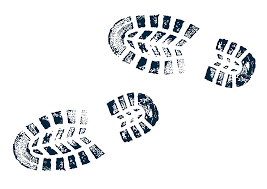 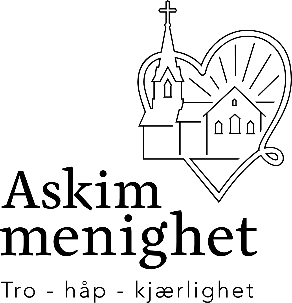 Alternativ:A: 1878B: 1905C: 1978Bokstav:IBLAlternativ: A: 7B: 1C: 4Bokstav:RMKAlternativ: A: PrestenB: De som bor i AskimC: GudBokstav:DKSAlternativ:A: Til konserterB: Til barnehageC: Til begravelserBokstav:GUEAlternativ: A: Mini kirkenB: Det hvite husetC: Den kvite symraBokstav:EFKAlternativ:A: 7B: 5C: 8Bokstav:KLPAlternativ:A: Maria og JesusB: De falneC: Fru Askim og sønnBokstav:VRYAlternativ:A: MagneB: MagnhildC: KonradBokstav:EØQAlternativ: A: 12B: 8C: 10Bokstav:HJLAlternativ:A: 32B: 34C: 30Bokstav:KÅZAlternativ: A: Ordføreren B: PrestenC: RektorBokstav:FOD